С 17.04 по 3.05. 2019г. наши ученики приняли активное участие в районной Акции пожирателей рекламы. 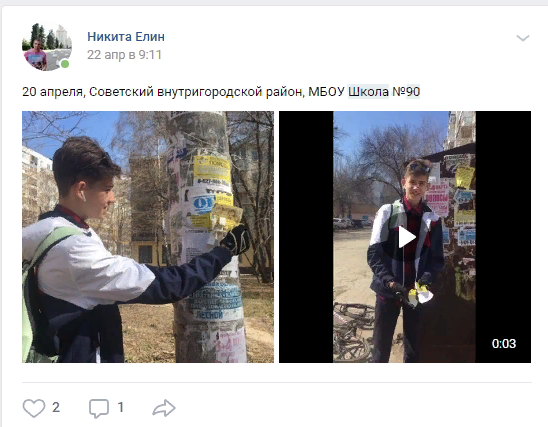 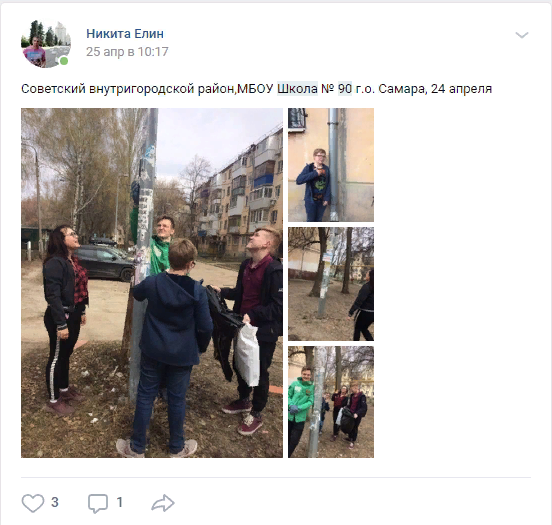 